Приложениек проекту решения Новошахтинскойгородской Думыот _______________ № ____«О целесообразности изменения границ муниципального образования «Город Новошахтинск»Проектный план прохождения уточненной границы муниципального образования «Город Новошахтинск» в соответствии с требованиями градостроительного и земельного законодательства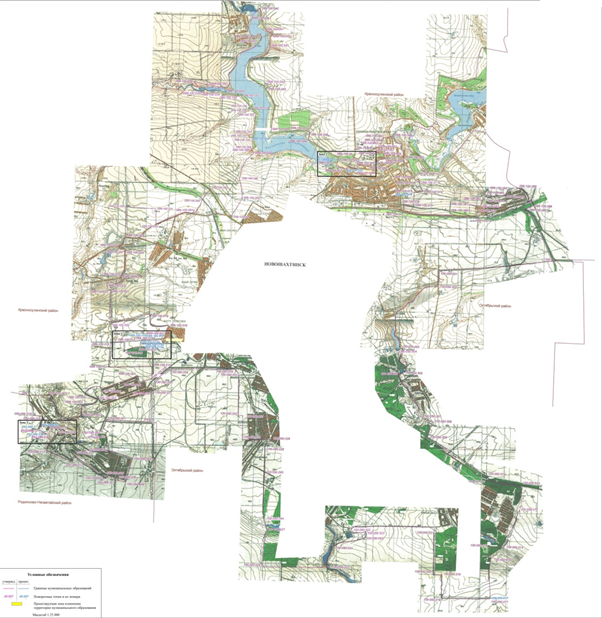 